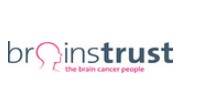  brainstrust BASS BELLE 10km 2024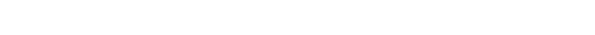 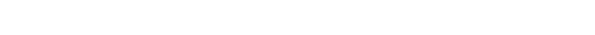 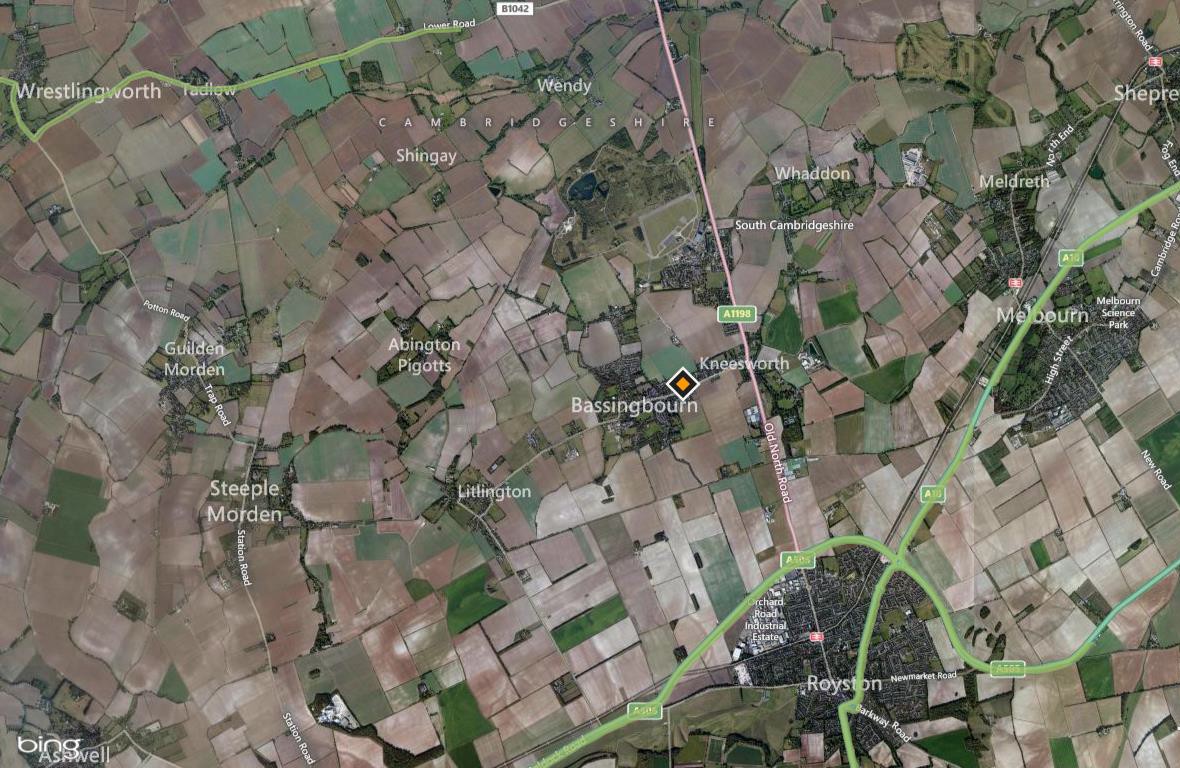 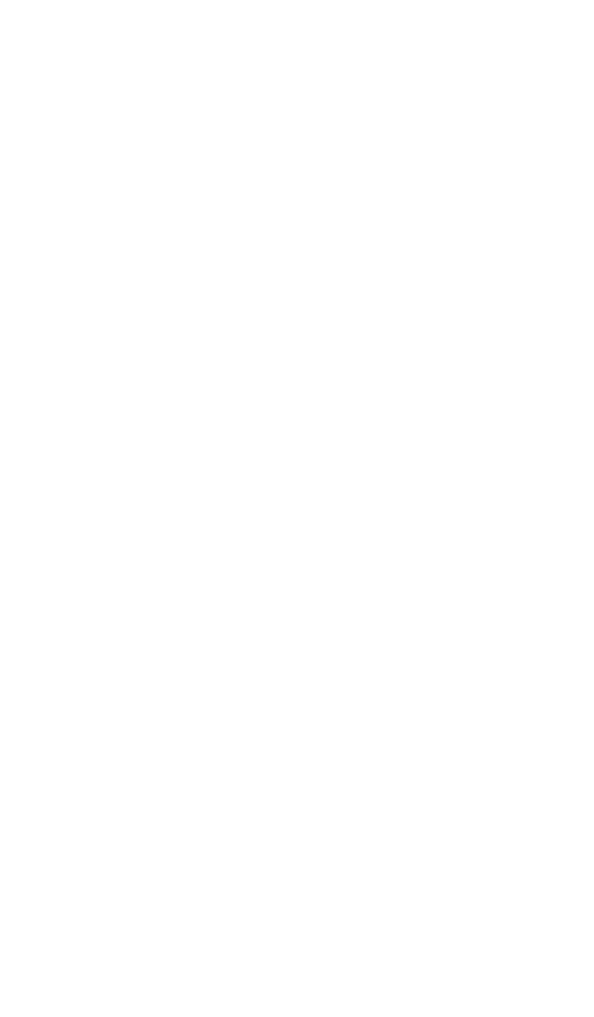 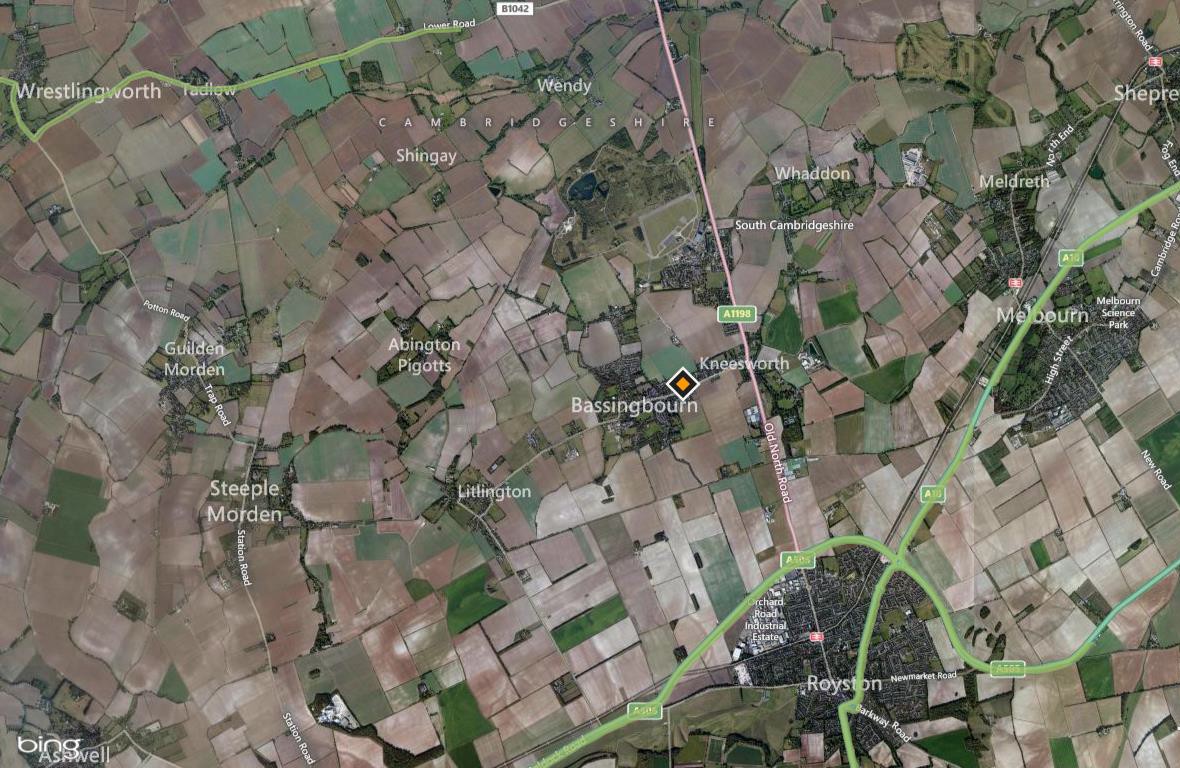 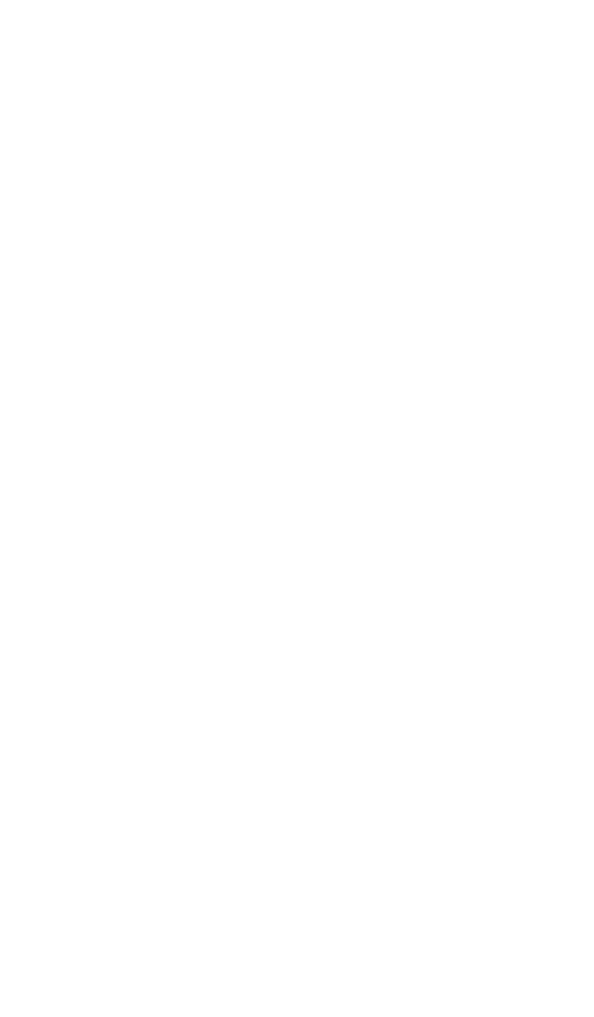 